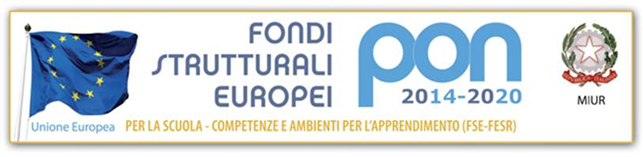 MINISTERO DELL’ ISTRUZIONEISTITUTO COMPRENSIVO “E. CALVI” DI RIVOLTA D'ADDAViale Piave, 2 - 26027 Rivolta d'Adda (CR) - tel. 0363 78165 - fax 0363 79729C.F. 91036360195 - C.M. CRIC81800X - email CRIC81800X@ISTRUZIONE.ITPEC: CRIC81800X@PEC.ISTRUZIONE.ITSCUOLA INFANZIA “C. Collodi” - AGNADELLO ORARI ACCOGLIENZA/INSERIMENTO A.S. 2022-2023(delibera Consiglio Istituto del 29.06.2022)(*)I bambini nati a gennaio 2020 inizieranno la frequenza il 01.02.2023 secondo le stesse modalità.L’ORARIO DI INGRESSO è dalle 8.15 alle 9.00(*) L’USCITA PRIMA DEL PRANZO ALLE ORE 11.45 sarà possibile solo per i piccoli e limitatamente al periodo dell’inserimento (termine 31 ottobre)L’ORARIO DI USCITA è dalle 15.45 alle 16.15E’ prevista un’uscita pomeridiana alle ore 12.45 per giustificati motivi.PICCOLI (nati 2019)(*)DAL 8 AL 16 SETTEMBRE8.15-11.45DAL 19 AL 23 SETTEMBRE8.15-12.45DAL 27 SETTEMBRE8.15-16.15MEZZANI E GRANDI (nati 2017-2018)DAL 5 AL 16 SETTEMBRE8.15 - 11.45DAL 19 AL 23 SETTEMBRE8.15 - 12.45DAL 26 SETTEMBRE8.15 - 16.15